Level: IMAuthor: Gabriela C. Zapata, PhD; Texas A&M University 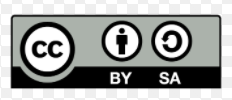 I. Lectura1. Antes de leer¿Crees que es posible tener una relación a larga distancia? ¿Qué es necesario para tener una relación a larga distancia exitosa? Escribe tres ideas.1. ________________________________________________________________________________________________2. ________________________________________________________________________________________________3. ________________________________________________________________________________________________2. ¡A leer!Ahora lee el siguiente texto y chequea si tus ideas son similares a las ideas del texto. ¿Sabes mucho sobre las relaciones a distancia? ¿Cómo mantener una relación a distancia sin problemas?11/03/2017 18:00	Para el común de la personas, mantener relaciones a distancia es imposible. Pero, aunque no lo creas, es más común de lo que parece y en muchas ocasiones, más sano y constructivo.¿Las relaciones a distancia funcionan?Recientemente, en la Universidad de Hong Kong, un profesor estadounidense llamado Jeffrey Hancock realizó un estudio publicado en la revista “Journal of Communication” donde demostró que las relaciones a distancia pueden ser más exitosas y duraderas que las relaciones convencionales.Pero, ¿cómo llevar una relación a distancia? A continuación te damos algunos consejos que te van a ayudar a mantener viva la relación a pesar de la distancia.Mantén fluida la comunicaciónHoy en día, tener un amor lejano es mucho más fácil que en otras épocas. Hoy en día, gracias a Internet, se puede mantener un contacto diario con tu pareja. Existen una gran cantidad de aplicaciones y programas que te van a ayudar a estar más conectado con tu pareja: Skype, Whatsapp, Facebook, etc. Pero también el email no debe ser descartado, ya que en el formato de una “carta” existe un encanto (charm) que todas la relaciones virtuales deben tener.Visítense con cierta regularidadSi bien eso va a depender de la distancia, es importante realizar un cronograma de visitas para los dos. Aunque no lo creas en muchos casos las personas que mantienen una relación a distancia viven momentos mucho más apasionados y en mayor cantidad que las parejas convencionales. Es imprescindible y fundamental que durante los días o meses que dure el encuentro, no tengas discusiones ni peleas con tu pareja.Hablen de cosas cotidianasHablar sobre las cosas cotidianas les va a ayudar a mantener un contacto cercano sobre las emociones los dos viven todos los días. Además es una forma de disfrutar el presente sin generar tantas expectativas sobre el futuro y la relación en sí.Establezcan reglas clarasFundamental para toda relación, pero sobre todo para las relaciones a distancia. Debes definir cómo será tu relación a distancia para saber sobre qué camino se transita y sobre todo elegir si se quiere transitar en él.Aprovecha la tecnologíaHoy en día existen una gran cantidad de aplicaciones a tu disposición que puedes usar para tener una relación más fuerte, divertirse y estar siempre conectados:Skype: te permite hacer videollamadas por Internet y verse cara a cara en tiempo real.Whatsapp: Es el famoso servicio de mensajería instantánea que te permite enviar audios y fotos en cualquier lugar que te encuentres. Esto permitirá que tu pareja pueda ver al mismo tiempo las cosas que estás mirando o haciendo.Couple: es como una versión del Whatsapp pero para parejas pero que tiene algunas acciones nuevas específicas para relaciones virtuales.Piensa antes de actuarCuando se trata de comunicaciones virtuales, es muy fácil mal interpretar a la otra persona y caer en la impulsividad y luego arrepentirse de lo que dijimos. Hay que tener en cuenta la rápidez con la que funcionan los mensajes virtuales y tratar de no ser impulsivo si te enojaste por algo. Recuerda que la comunicación fluida y clara es uno de los aspectos fundamentales de las parejas a distancia.Sorprende a tu pareja con regalosLos regalos para una relación a distancia pueden ser muy efectivos si quieres sorprender a tu pareja. Con la tecnología actual, puedes enviar un regalo desde cualquier parte del mundo que te encuentres y será una forma de mostrar tu cariño y estar presente en la vida de la persona que amas.¡Mucha suerte! 3. Después de leerA. ¿Eres un/a experto/a en las relaciones a distancia? ¿Cúales de tus consejos aparecen en el texto?____________________________________________________________________________________________________________________________________________________________________________________________________B. What is the main idea of this text? What is the author’s purpose? Who is the audience he/she has in mind?____________________________________________________________________________________________________________________________________________________________________________________________________C. Busca el equivalente de las siguientes palabras en inglés en el texto. Escribe tus respuestas en español. 
Lasting				_____________________Long-distance love			_____________________Dismissed    			_____________________Passionate				______________________Regular couples			_____________________Fight 				_____________________Everyday topics    			_____________________Apps				______________________Lasting				_____________________Text messaging service		_____________________Misunderstand     			_____________________Presents				______________________D. ¿Cierto o falso? Corrige las respuestas F._______	Las relaciones a distincia tienen menos éxito que las relaciones cercanas._________________________________________________________________________________________________________	Es fácil mantener una relación a distancia._________________________________________________________________________________________________________	En vez del teléfono, existen otros modos para comunicarse._________________________________________________________________________________________________________	La autora recomienda escribir cartas y enviarlas por correo._________________________________________________________________________________________________________	En las relaciones a distancia, es importante ser flexible y comprensivo/a._________________________________________________________________________________________________________	Sólo una persona en la relación necesita visitar al otro._________________________________________________________________________________________________________	La autora recomienda hablar de cosas de la vida diaria._________________________________________________________________________________________________________	No hay ningún app para las relaciones a distancia._________________________________________________________________________________________________________	Para evitar problemas, es necesario crear reglas específicas._________________________________________________________________________________________________________	Los presentes no son importantes en una relación a distancia. __________________________________________________________________________________________________E. ¿Quién es la audiencia de este texto? Por ejemplo, mira las estructuras que usa la autora. ¿Qué tipo de mandatos son estos: “piensa”, “sorprende”? ¿Es el objetivo llegar a una audiencia joven o más madura? Explica por qué eligió la autora este tipo de audiencia. F. Organizational features. How is the text organized? Choose all that apply and explain briefly why you selected each organizational feature—what were the clues in the text?1. Chronological2. Pros and Cons3. Cause and effect4. Compare and Contrast5. Informational6. Description7. Narrative8. OtherJustification from text: G. En tus propias palabras, explica a qué parte de una relación se refiere esta parte del texto. ¿Cuál es el peligro de la comunicación a distancia, sin estar al lado de la otra persona?“Cuando se trata de comunicaciones virtuales, es muy fácil mal interpretar a la otra persona y caer en la impulsividad y luego arrepentirse de lo que dijimos. Hay que tener en cuenta la rápidez con la que funcionan los mensajes virtuales y tratar de no ser impulsivo si te enojaste por algo. Recuerda que la comunicación fluida y clara es uno de los aspectos fundamentales de las parejas a distancia.”H. ¿Crees que la comunicación por aplicaciones como los mensajes de texto, whatsapp, etc. pueden influenciar a una relación negativamente? Vamos a ver…II. VídeoAhora vamos a ver un film corto (o cortometraje) que se llama “Yo tb tq”. ¿Qué significa esto en español? Es una frase abreviada que usamos cuando enviamos un mensaje de texto. Busca el significado de la frase y piensa en tu respuesta a la pregunta H. ¿Qué rol tienen los mensajes de texto a una relación? Mira el corto en este enlace: https://www.youtube.com/watch?v=Zf-YtUuYCDE&index=2&list=PLsrYaExktN4O4keQVzhwBgmOb-2Ewx2BN. Después de ver el vídeoA. ¿Cuál es el tema de este vídeo? ¿Qué pasa con las dos parejas? Compara a las dos parejas. ¿Cuáles son las similitudes y las diferencias?B. ¿Qué mensaje nos quiere dar el director? Ahora vuelve a tu respuesta a la pregunta H, ¿estás de acuerdo con el director? ¿Crees que la comunicación por aplicaciones como los mensajes de texto, whatsapp, etc. pueden influenciar a una relación negativamente? ¿Cuáles son los peligros?III. InterpersonalAhora, teniendo en cuenta los consejos del texto y el tema de la película, con un/a compañero/a, realiza esta situación:Student A: You are beginning a long-distance relationship, and you’re worried about what the future will bring. Your friend has been in a long-distance relationship for some time. Ask your friend for advice on how to keep the relationship going despite the distance.Student B: Your friend asks you for advice on how to make a long-distance relationship work. As it happens, you have been in a relationship of this type for some time, so you have lots of advice for your friend. Include advice taking into account the text and video. Also, ask questions to understand what kind of relationship your friend has (e.g., where his/her partner is, how they met, what their feelings are, etc.). Use the informal commands to give advice.IV. Game!As you saw in the movie, in Spanish, we also have abbreviated forms for sending text messages. Let’s learn how to use them. In groups of three, you will write a text message in Spanish for another group. Both groups will have to decipher each other’s messages, and the group that does it first, wins! Use the following pages to find the forms used in Spanish. Your message could be an invitation to do something, a message about an event on campus, something silly.  The message must have 140 characters, like Twitter! Página 1: http://www.cabinas.net/mensajes_sms_gratis/diccionario_sms.aspPágina 2: http://www.estudiantes.info/internet/abreviaturas_messenger_mensajes.htm